Öffne den mebis Kurs „Name“Klicke oben rechts im Fenster auf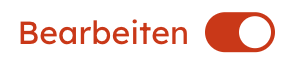 Klicke weiter unten auf   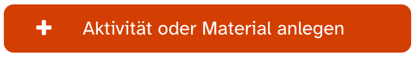 Klicke auf das Icon  - interaktiver Inhalt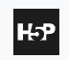 Scrolle hinunter bis zum Editor 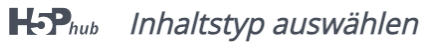 Wähle  Image Hotspots aus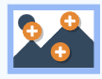 Du bist nun im H5P - Editor „Image Hotspots“. Vergib deiner MindMap folgenden Namen: „Inhalt – Vorname, Nachname, Klasse“Klicke auf Hintergrundbild , wähle das Hintergrundbild aus, das du zuvor erstellt hast und lade es hoch.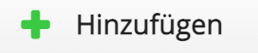 Wähle, ein Hotspot - Symbol aus und vergib eine Farbe, um deine weiteren Informationen zu öffnen. Beispiel: 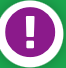 Wähle die Position aus, wo genau das Symbol auf deinem Bild zu sehen sein soll. Öffne das Dropdown Menü „Inhaltsobjekt“, um zu bestimmen, welche Art von Darstellung du wählen möchtest. Wenn du einen Text einfügen möchtest, öffnet sich der Texteditor mit einer Werkzeugleiste  . 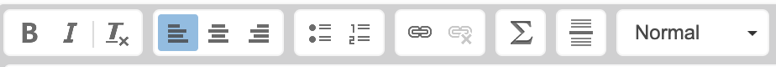 Durch Markieren eines Wortes und Anklicken des Symbols  kannst du eine Verlinkung, z.B. zu einer anderen Internetseite einfügen. 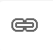 Du kannst nun zu deinem Hotspot ein weiteres Item (Text, Bild, Video, Audio) einfügen, oder einen neuen Hotspot auf deinem Bild einfügen. Wenn du fertig mit der Bearbeitung bist, klicke auf .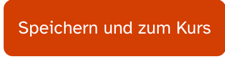 